Ur.br:              POZIV ZA DOSTAVU PONUDAVaraždin, mm.dd.god.PREDMET: ______________________Naručitelj Zavod za javno zdravstvo Varaždinske županije, I. Meštrovića 1/11, Varaždin, upućuje Poziv za dostavu ponuda sukladno čl.12. Zakona o javnoj nabavi (NN broj 120/16, 114/22) za procijenjenu vrijednost nabave manju od 26.540,00 EUR-a bez PDV-a za nabavu roba i usluga, odnosno 66.360,00 EUR-a bez PDV-a za radove (tzv. jednostavnu nabavu) Naručitelj nema obavezu provoditi postupke javne nabave propisane Zakonom o javnoj nabavi. Naručitelj provodi ovaj postupak jednostavne nabave sukladno čl.7. Pravilnika o provedbi postupka jednostavne nabave (broj: 02/1-1557/2022 od 29. prosinca 2022.) 1. OPĆI PODACI 1.1. Podaci o NaručiteljuNaziv: Sjedište: OIB: Tel: Broj računa (IBAN): PDV identifikacijski broj: Adresa elektroničke pošte: 1.2. Osoba ili odjel zadužen za kontakt1.3. Evidencijski broj nabave1.4. Vrsta postupka nabave   1.5. Procijenjena vrijednost nabave2. PODACI O PREDMETU NABAVE 2.1. Opis predmeta nabave, CPV kod2.2. Opis i oznaka grupa predmeta nabave, ako je predmet podijeljen na grupe2.3. Količina predmeta nabave2.4. Troškovnik2.5. Mjesto isporuke i izvršenja ugovora2.6. Rok isporuke i izvršenja ugovora3. OSNOVE ZA ISKLJUČENJE GOSPODARSKOG SUBJEKTA(opcija, nije obavezno)3.1. Obvezne osnove za isključenje    3.1.1. Obvezni razlozi isključenja   3.1.2. Plaćene dospjele porezne obveze i obveze za mirovinski i zdravstveno osiguranje4. KRITERIJ ZA ODABIR GOSPODARSKOG SUBJEKTA (UVJET SPOSOBNOSTI)(opcija, nije obavezno)4.1. Sposobnost za obavljanje profesionalne djelatnosti5. PODACI O PONUDI5.1. 	Sadržaj i način izrade ponude 5.2.      Način dostave ponuda5.3. 	Način određivanja cijene ponude5.4.      Valuta ponude5.5.      Kriterij odabira ponude5.6.      Jezik i pismo ponude5.7.      Rok valjanosti ponude 6. OSTALE ODREDBE	6.1. Vrsta, sredstvo i uvjeti jamstva 6.2. Datum, vrijeme i mjesto dostave i otvaranja ponuda6.3. Rok, način i uvjeti plaćanja 6.4. Rok za donošenje odluke o odabiru i/ili poništenju		Ravnatelj:                                                                                                                     ____________________________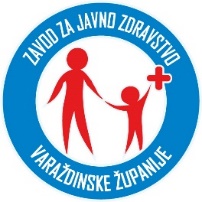 ZAVOD ZA JAVNO ZDRAVSTVO                                                                                               VARAŽDINSKE ŽUPANIJE